0Apéro - KäseplatteApéro - Käseplatte0Holzplatte0KäseplatteKäseplatte0 Einwegplatte0Apéro - Käse - Fleischplatte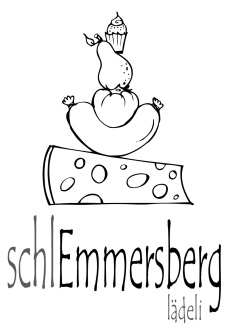 Apéro - Käse - FleischplatteApéro - Käse - FleischplatteApéro - Käse - Fleischplatte0Käse - FleischplatteKäse - FleischplatteKäse - FleischplatteKäse - FleischplatteAnlass: …………………………………….………………………………Anlass: …………………………………….………………………………Anlass: …………………………………….………………………………Anlass: …………………………………….………………………………Datum: ………………………… Zeit: ……………………….…………..Datum: ………………………… Zeit: ……………………….…………..Datum: ………………………… Zeit: ……………………….…………..Datum: ………………………… Zeit: ……………………….…………..……….Anzahl PersonenAnzahl PersonenAnzahl PersonenAnzahl PersonenPreis: ca. ……………..CHFPreis: ca. ……………..CHFPreis: ca. ……………..CHFPreis: ca. ……………..CHFBermerkungen:
(Erwachsene, Kinder, spezielle Wünsche, …)Bermerkungen:
(Erwachsene, Kinder, spezielle Wünsche, …)Bermerkungen:
(Erwachsene, Kinder, spezielle Wünsche, …)Bermerkungen:
(Erwachsene, Kinder, spezielle Wünsche, …)Holt ab amHolt ab amHolt ab amHolt ab am0Freitag, Zeit: ………………… (15:00 – 18:00)Freitag, Zeit: ………………… (15:00 – 18:00)Freitag, Zeit: ………………… (15:00 – 18:00)Freitag, Zeit: ………………… (15:00 – 18:00)0Samstag, Zeit: ………………  (08:00 – 13:00)Samstag, Zeit: ………………  (08:00 – 13:00)Samstag, Zeit: ………………  (08:00 – 13:00)Samstag, Zeit: ………………  (08:00 – 13:00)FürVorname, Name:Vorname, Name:……………………………………………….……………….……………………………………………….……………….……………………………………………….……………….Firma:Firma:……………………………………………….……………….……………………………………………….……………….……………………………………………….……………….Adresse:Adresse:……………………………………………….……………….……………………………………………….……………….……………………………………………….……………….PLZ, Ort:PLZ, Ort:……………………………………………….……………….……………………………………………….……………….……………………………………………….……………….Tel. privat:Tel. privat:……………………………………………….……………….……………………………………………….……………….……………………………………………….……………….Tel. Geschäft:Tel. Geschäft:……………………………………………….……………….……………………………………………….……………….……………………………………………….……………….Handy:Handy:……………………………………………….……………….……………………………………………….……………….……………………………………………….……………….email: email: ……………………………………………….……………….……………………………………………….……………….……………………………………………….……………….Schaffhausen, Schaffhausen, dendendenUnterschrift Kunde:                                             Unterschrift Lädeli:Unterschrift Kunde:                                             Unterschrift Lädeli:Unterschrift Kunde:                                             Unterschrift Lädeli:Unterschrift Kunde:                                             Unterschrift Lädeli:Info:Info:Jeannette de Gregorio-Tüscherj@kehlhof.comHandy: 079 385 35 36Jeannette de Gregorio-Tüscherj@kehlhof.comHandy: 079 385 35 36Jeannette de Gregorio-Tüscherj@kehlhof.comHandy: 079 385 35 36Jeannette de Gregorio-Tüscherj@kehlhof.comHandy: 079 385 35 36